La historia de la promesaLa promesa a Adán y Eva«Y pondré enemistad entre ti y la mujer, y entre tu simiente y la simiente suya; ésta te herirá en la cabeza, y tú le herirás en el calcañar» (Génesis 3:15).La promesa a Noé.La promesa a Abraham (Génesis 12:2-3).La salvación a través de José.La salvación de Egipto.La ley y la rebelión.La promesa a David (2 S. 7:11-16).La infidelidad del pueblo y sus líderes.La promesa del nuevo pacto (Jer. 31:31-34).La salvación del exilio, sin embargo, el nuevo pacto aún no ha llegado.Conclusión¿El Antiguo Testamento hace algún progreso en el plan de Dios para redimir a su pueblo?Primera edición en español: 2019Copyright © 2019 por 9Marks para esta versión españolaSeminario Básico—Panorama del A.T.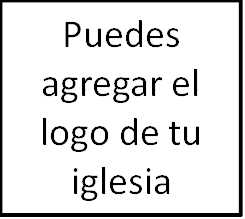 Clase 1: «Promesas Hechas»Introducción al Antiguo TestamentoIntroducción al Antiguo Testamento¿Por qué estudiar el Antiguo Testamento?1.	Nos enseña acerca de Dios. 2.	Nos habla de Cristo.Contexto histórico y temáticoReferencias y citasCumplido en CristoPanorama histórico del Antiguo TestamentoUna trama difícil Las HistoriasGénesisÉxodoLevíticoNúmerosDeuteronomioJosuéJuecesRut1 y 2 Samuel1 y 2 Reyes1 y 2 CrónicasEsdrasNehemíasEsterLos EscritosJobSalmosProverbiosEclesiastésCantar de CantaresLos ProfetasIsaíasJeremíasLamentacionesEzequielDanielOseasJoelAmósAbdíasJonásMiqueasNahumHabacucSofoníasHageoZacaríasMalaquíasLa historia del pecado y de la santidadNosotros no podemos lidiar con el pecado.De qué manera el pecado pervierte los buenos propósitos de Dios para su pueblo (Ezequiel 36).La expiaciónEl Antiguo Testamento revela cada vez más acerca del sacrificioEl sacrificio de Abel.El sacrificio de Noé agrada a Dios.El sacrificio de Abraham de un sustituto.El sacrificio de la Pascua desvía la ira de Dios.Los sacrificios levitas muestran un sustituto penal.El día de la Expiación demuestra la restauración de la relación.Qué nos enseña acerca de Dios y de nosotros el concepto de sacrificio.La inefectiva naturaleza de los sacrificios del Antiguo Testamento (Salmo 51:4, Salmo 40:6, Oseas 6:6, Hebreos 10:1-3).El Antiguo Testamento termina con una maldición (Génesis 3, Malaquías 4:6).El «enigma del Antiguo Testamento» «¡Jehová! ¡Jehová! fuerte, misericordioso y piadoso; tardo para la ira, y grande en misericordia y verdad; que guarda misericordia a millares, que perdona la iniquidad, la rebelión y el pecado, y que de ningún modo tendrá por inocente al malvado…» (Éxodo 34:6-7).